В соответствии с Федеральными законами от 02.03.2007 №25–ФЗ 
«О муниципальной службе в Российской Федерации», от 25.12.2008 №273–ФЗ 
«О противодействии коррупции», от 03.12.2012 №230–ФЗ «О контроле за соответствием расходов лиц, замещающих государственные должности, и иных лиц их доходам», Законом Чувашской Республики от 05.10.2007 №62 «О муниципальной службе в Чувашской Республике» администрация Козловского муниципального округа Чувашской Республики постановляет:1. Утвердить прилагаемое Положение о предоставлении гражданами, претендующими на замещение должностей муниципальной службы и лицами, замещающими должности муниципальной службы в администрации Козловского муниципального округа Чувашской Республики, сведений о доходах, расходах, об имуществе и обязательствах имущественного характера, а также о доходах, расходах, об имуществе и обязательствах имущественного характера своих супруги (супруга) и несовершеннолетних детей (далее – Положение).2. Признать утратившими силу:постановление администрации Козловского района Чувашской Республики от 
26.03.2015 №200 «Об утверждении Положения о предоставлении гражданами, претендующими на замещение должностей муниципальной службы, и муниципальными служащими администрации Козловского района Чувашской Республики сведений о доходах, расходах, об имуществе и обязательствах имущественного характера»;постановление администрации Козловского района Чувашской Республики от 03.04.2015 №224 «О внесении изменений в постановление администрации Козловского района Чувашской Республики от 26.03.2015 №200»; постановление администрации Козловского района Чувашской Республики от 
28.01.2019 №27 «О внесении изменений в постановление администрации Козловского района Чувашской Республики от 26.03.2015 №200»;постановление администрации Козловского района Чувашской Республики от 
28.04.2020 №182 «О внесении изменений в постановление администрации Козловского района Чувашской Республики от 26.03. 2015 №200»;постановление администрации Козловского района Чувашской Республики от 
12.11.2020 №472 «О внесении изменений в постановление администрации Козловского района Чувашской Республики от 26.03.2015 №200»;постановление администрации Андреево–Базарского сельского поселения Козловского района Чувашской Республики от 03.04.2015 №13 «Об утверждении Положения о предоставлении гражданами, претендующими на замещение должностей муниципальной службы, и муниципальными служащими администрации Андреево–Базарского сельского поселения Козловского района Чувашской Республики сведений о доходах, расходах, об имуществе и обязательствах имущественного характера»;постановление администрации Андреево–Базарского сельского поселения Козловского района Чувашской Республики от 28.01.2019 №3 «О внесении изменений в постановление администрации Андреево–Базарского сельского поселения Козловского района Чувашской Республики от 03.04.2015 №13 «Об утверждении Положения о предоставлении гражданами, претендующими на замещение должностей муниципальной службы, и муниципальными служащими администрации Андреево–Базарского сельского поселения Козловского района Чувашской Республики сведений о доходах, расходах, об имуществе и обязательствах имущественного характера»»;постановление администрации Аттиковского сельского поселения Козловского района Чувашской Республики от 03.04.2015 №16 «Об утверждении Положения о предоставлении гражданами, претендующими на замещение должностей муниципальной службы, и муниципальными служащими администрации Аттиковского сельского поселения Козловского района Чувашской Республики сведений о доходах, расходах, об имуществе и обязательствах имущественного характера»;постановление администрации Аттиковского сельского поселения Козловского района Чувашской Республики от 28.01.2019 №01 «О внесении изменений в постановление администрации Аттиковского сельского поселения Козловского района Чувашской Республики от 03.04.2015 №16 «Об утверждении Положения о предоставлении гражданами, претендующими на замещение должностей муниципальной службы, и муниципальными служащими администрации Аттиковского сельского поселения Козловского района Чувашской Республики сведений о доходах, расходах, об имуществе и обязательствах имущественного характера»;постановление администрации Аттиковского сельского поселения Козловского района Чувашской Республики от 09.11.2020 №66 «О внесении изменений в постановление администрации Аттиковского сельского поселения Козловского района Чувашской Республики от 03.04.2015 №16 «Об утверждении Положения о предоставлении гражданами, претендующими на замещение должностей муниципальной службы, и муниципальными служащими администрации Аттиковского сельского поселения Козловского района Чувашской Республики сведений о доходах, расходах, об имуществе и обязательствах имущественного характера»;постановление администрации Байгуловского сельского поселения Козловского  района Чувашской Республики от 07.04.2015 №18 «Об утверждении Положения о предоставлении гражданами, претендующими на замещение должностей муниципальной службы и лицами, замещающими должности муниципальной службы в администрации Байгуловского сельского поселения Козловского района Чувашской Республики, сведений о расходах, доходах, об имуществе и обязательствах имущественного характера, а также о расходах, доходах, об имуществе и обязательствах имущественного характера своих супруги (супруга) и несовершеннолетних детей»;постановление администрации Байгуловского сельского поселения Козловского  района Чувашской Республики от 28.01.2019 №4 «О внесении изменений в постановление администрации Байгуловского сельского поселения Козловского района от 07.04.2015 
№18 «Об утверждении положения о предоставлении гражданами, претендующими на замещение должностей муниципальной службы и лицами, замещающими должности муниципальной службы в администрации Байгуловского сельского поселения Козловского района, сведений о расходах, доходах, об имуществе и обязательствах имущественного характера, а также о расходах, доходах, об имуществе и обязательствах имущественного характера своих супруги (супруга) и несовершеннолетних детей»;постановление администрации Еметкинского сельского поселения Козловского района Чувашской Республики 02.04.2015 №13 «Об утверждении Положения о предоставлении гражданами, претендующими на замещение должностей муниципальной службы и лицами, замещающими должности муниципальной службы в администрации Еметкинского сельского поселения Козловского района, сведений о расходах, доходах, об имуществе и обязательствах имущественного характера, а также о расходах, доходах, об имуществе и обязательствах имущественного характера своих супруги (супруга) и несовершеннолетних детей»;постановление администрации Еметкинского сельского поселения Козловского района от 01.02.2019 №51 «О внесении изменений в постановление администрации Еметкинского сельского поселения Козловского района от 02.04.2015 №13 
«Об утверждении положения о предоставлении гражданами, претендующими на замещение должностей муниципальной службы и лицами, замещающими должности муниципальной службы в администрации Еметкинского сельского поселения Козловского района, сведений о расходах, доходах, об имуществе и обязательствах имущественного характера, а также о расходах, доходах, об имуществе и обязательствах имущественного характера своих супруги (супруга) и несовершеннолетних детей»;постановление администрации Козловского городского поселения Козловского района Чувашской Республики №5 от 26.01.2015 «Об утверждении Положения о предоставлении гражданами, претендующими на замещение должностей муниципальной службы, и муниципальными служащими администрации Козловского городского поселения Козловского района сведений о доходах, расходах, об имуществе и обязательствах  имущественного характера»;постановление администрации Козловского городского поселения Козловского района Чувашской Республики №34 от 09.04.2015 «О внесении изменений в постановление администрации Козловского городского поселения от 26.01.2015 №5»;постановление администрации Карамышевского сельского поселения Козловского района Чувашской Республики от 06.04.2015 №30 «Об утверждении Положения о предоставлении гражданами, претендующими на замещение должностей муниципальной службы, и муниципальными служащими администрации Карамышевского сельского поселения Козловского района Чувашской Республики сведений о доходах, расходах, об имуществе и обязательствах имущественного характера»;постановление администрации Карамышевского сельского поселения Козловского района Чувашской Республики от 28.01.2019 №1 «О внесении изменений в постановление администрации Карамышевского сельского поселения Козловского района Чувашской Республики от 06.04.2015 г. №30 «Об утверждении Положения о предоставлении гражданами, претендующими на замещение должностей муниципальной службы, и муниципальными служащими администрации Карамышевского сельского поселения Козловского района Чувашской Республики сведений о доходах, расходах, об имуществе и обязательствах имущественного характера»;постановление администрации Карачевского сельского поселения Козловского района Чувашской Республики 03.04.2015 №14 «Об утверждении Положения о предоставлении гражданами, претендующими на замещение должностей муниципальной службы и муниципальными служащими администрации Карачевского сельского поселения Козловского района, сведений о расходах, доходах, об имуществе и обязательствах имущественного характера, а также о расходах, доходах, об имуществе и обязательствах имущественного характера своих супруги (супруга) и несовершеннолетних детей»;постановление администрации Карачевского сельского поселения Козловского района Чувашской Республики от 28.01.2019 №03 «О внесении изменений в постановление администрации Карачевского сельского поселения Козловского района от 03.04.2015 №14 «Об утверждении положения о предоставлении гражданами, претендующими на замещение должностей муниципальной службы и муниципальными служащими администрации Карачевского сельского поселения Козловского района, сведений о расходах, доходах, об имуществе и обязательствах имущественного характера, а также о расходах, доходах, об имуществе и обязательствах имущественного характера своих супруги (супруга) и несовершеннолетних детей»;постановление администрации Солдыбаевского сельского поселения Козловского  района Чувашской Республики 06.04.2015 №12 «Об утверждении Положения о предоставлении гражданами, претендующими на замещение должностей муниципальной службы, и муниципальными служащими администрации Солдыбаевского сельского поселения Козловского района Чувашской Республики сведений о доходах, расходах, об имуществе и обязательствах имущественного характера»;постановление администрации Солдыбаевского сельского поселения Козловского  района Чувашской Республики от 10.10.2020 №42 «О внесении изменений в постановление администрации Солдыбаевского сельского поселения Козловского района Чувашской Республики от 06.04.2015 №12 «Об утверждении Положения о предоставлении гражданами, претендующими на замещение должностей муниципальной службы, и муниципальными служащими администрации Солдыбаевского сельского поселения Козловского района Чувашской Республики сведений о доходах, расходах, об имуществе и обязательствах имущественного характера»;постановление администрации Тюрлеминского сельского поселения Козловского района Чувашской Республики 02.04.2015 №16 «Об утверждении Положения о предоставлении гражданами, претендующими на замещение должностей муниципальной службы и лицами, замещающими должности муниципальной службы в администрации Тюрлеминского сельского поселения Козловского района, сведений о расходах, доходах, об имуществе и обязательствах имущественного характера, а также о расходах, доходах, об имуществе и обязательствах имущественного характера своих супруги (супруга) и несовершеннолетних детей»;постановление администрации Тюрлеминского сельского поселения Козловского района Чувашской Республики от 28.01.2019 №05 «О внесении изменений в постановление администрации Тюрлеминского сельского поселения Козловского района от 02.04.2015 №16 «Об утверждении положения о предоставлении гражданами, претендующими на замещение должностей муниципальной службы и лицами, замещающими должности муниципальной службы в администрации Тюрлеминского сельского поселения Козловского района, сведений о расходах, доходах, об имуществе и обязательствах имущественного характера, а также о расходах, доходах, об имуществе и обязательствах имущественного характера своих супруги (супруга) и несовершеннолетних детей»;постановление администрации Тюрлеминского сельского поселения Козловского района Чувашской Республики от 27.04.2020 №12 «О внесении изменений в постановление администрации Тюрлеминского сельского поселения Козловского района от 02.04.2015 №16 «Об утверждении положения о предоставлении гражданами, претендующими на замещение должностей муниципальной службы и лицами, замещающими должности муниципальной службы в администрации Тюрлеминского сельского поселения Козловского района, сведений о расходах, доходах, об имуществе и обязательствах имущественного характера, а также о расходах, доходах, об имуществе и обязательствах имущественного характера своих супруги (супруга) и несовершеннолетних детей»;постановление администрации Янгильдинского сельского поселения Козловского  района Чувашской Республики 02.04.2015 №10 «Об утверждении Положения о предоставлении гражданами, претендующими на замещение должностей муниципальной службы, и муниципальными служащими администрации Янгильдинского сельского поселения Козловского района Чувашской Республики  сведений о доходах, расходах, об имуществе и обязательствах имущественного характера»;постановление администрации Янгильдинского сельского поселения Козловского  района Чувашской Республики от 28.01.2019 №4 «О внесении изменений в постановление администрации Янгильдинского сельского поселения Козловского района Чувашской Республики от 02.04.2015 №10 «Об утверждении Положения о предоставлении гражданами, претендующими на замещение должностей муниципальной службы, и муниципальными служащими администрации Янгильдинского сельского поселения Козловского района Чувашской Республики  сведений о доходах, расходах, об имуществе и обязательствах имущественного характера»;постановление администрации Янгильдинского сельского поселения Козловского района Чувашской Республики от 28.04.2020 №9 «О внесении изменений в постановление администрации Янгильдинского сельского поселения Козловского района Чувашской Республики от 02.04.2015 №10 «Об утверждении Положения о предоставлении гражданами, претендующими на замещение должностей муниципальной службы, и муниципальными служащими администрации Янгильдинского сельского поселения Козловского района Чувашской Республики  сведений о доходах, расходах, об имуществе и обязательствах имущественного характера»; постановление администрации Янгильдинского сельского поселения Козловского района Чувашской Республики от 28.04.2020 №42 «О внесении изменений в постановление администрации Янгильдинского сельского поселения Козловского района Чувашской Республики от 02.04.2015 №10 «Об утверждении Положения о предоставлении гражданами, претендующими на замещение должностей муниципальной службы, и муниципальными служащими администрации Янгильдинского сельского поселения Козловского района Чувашской Республики  сведений о доходах, расходах, об имуществе и обязательствах имущественного характера».3. Настоящее постановление подлежит опубликованию в периодическом печатном издании «Козловский вестник» и размещению на официальном сайте Козловского муниципального округа в сети «Интернет».4. Настоящее постановление вступает в силу со дня его официального опубликования.ГлаваКозловского муниципального округаЧувашской Республики                                                                                             А.Н. ЛюдковПоложениео предоставлении гражданами, претендующими на замещение должностей муниципальной службы, и лицами, замещающими должности муниципальной службы в администрации Козловского муниципального округа Чувашской Республики, сведений о доходах, расходах, об имуществе и обязательствах имущественного характера, а также доходах, о расходах, об имуществе и обязательствах имущественного характера своих супруги (супруга) и несовершеннолетних детей1. Настоящее Положение устанавливает порядок представления гражданами, претендующими на замещение должностей муниципальной службы и лицами, замещающими должности муниципальной службы в администрации Козловского муниципального округа Чувашской Республики, сведений о доходах, расходах, об имуществе и обязательствах имущественного характера, а также сведений о доходах, расходах, об имуществе и обязательствах имущественного характера своих супруги (супруга) и несовершеннолетних детей (далее – сведения о доходах, об имуществе и обязательствах имущественного характера).2. Обязанность представлять сведения о доходах, об имуществе и обязательствах имущественного характера возлагается:– на гражданина, претендующего на замещение должности муниципальной службы, включенной в перечень должностей муниципальной службы в администрации Козловского муниципального округа Чувашской Республики, при назначении на которые граждане и при замещении которых муниципальные служащие администрации Козловского муниципального округа Чувашской Республики обязаны представлять сведения о своих доходах, об имуществе и обязательствах имущественного характера, а также сведения о доходах, об имуществе и обязательствах имущественного характера своих супруги (супруга) и несовершеннолетних детей, утвержденный (далее – Перечень);– на лицо, замещающее должность муниципальной службы, не включенную в Перечень, и претендующего на замещение должности муниципальной службы, включенной в Перечень (далее – кандидаты на должность, предусмотренную Перечнем);– на лицо, замещающее должность муниципальной службы, включенную в Перечень.Обязанность представлять сведения о расходах возлагается на лицо, замещающее должность, включенную в Перечень, в сроки, установленные для представления сведений о доходах, об имуществе и обязательствах имущественного характера, а также о расходах своих супруги (супруга) и несовершеннолетних детей по каждой сделке по приобретению земельного участка, другого объекта недвижимости, транспортного средства, ценных бумаг, акций (долей участия, паев в уставных (складочных) капиталах организаций), цифровых финансовых активов, цифровой валюты совершенной им, его супругой (супругом) и (или) несовершеннолетними детьми в течение календарного года, предшествующего году представления сведений (далее – отчетный период), если общая сумма таких сделок превышает общий доход данного лица и его супруги (супруга) за три последних года, предшествующих отчетному периоду, и об источниках получения средств, за счет которых совершены эти сделки.3. Сведения о доходах, об имуществе и обязательствах имущественного характера представляются по форме справки, утвержденной Указом Президента Российской Федерации от 23.06.2014 №460 «Об утверждении формы справки о доходах, расходах, об имуществе и обязательствах имущественного характера и внесении изменений в некоторые акты Президента Российской Федерации», заполненной с использованием специального программного обеспечения «Справки БК», размещенного на официальном сайте Президента Российской Федерации, ссылка на который также размещается на официальном сайте федеральной государственной информационной системы в области государственной службы в информационно–телекоммуникационной сети «Интернет»:1) гражданином – претендующим на замещение должности муниципальной службы, включенной в Перечень, – при поступлении на службу;2) кандидатом на должности, предусмотренные Перечнем, – при назначении на должность муниципальной службы, включенной в Перечень;3) лицом, замещающим должность муниципальной службы, включенной в Перечень, – ежегодно не позднее 30 апреля года, следующего за отчетным.Сведения о расходах предоставляются по форме справки, утвержденной Указом Президента Российской Федерации от 23.06.2014 № 460 «Об утверждении формы справки о доходах, расходах, об имуществе и обязательствах имущественного характера и внесении изменений в некоторые акты Президента Российской Федерации», заполненной с использованием специального программного обеспечения «Справки БК», размещенного на официальном сайте Президента Российской Федерации, ссылка на который также размещается на официальном сайте федеральной государственной информационной системы в области государственной службы в информационно–телекоммуникационной сети «Интернет», лицом, замещающим должность муниципальной службы, включенную в Перечень, – ежегодно не позднее 30 апреля года, следующего за отчетным.4. Гражданин при назначении на должность муниципальной службы представляет:сведения о своих доходах, полученных от всех источников (включая доходы по прежнему месту работы или месту замещения выборной должности, пенсии, пособия, иные выплаты) за календарный год, предшествующий году подачи документов для замещения муниципальной должности, а также сведения об имуществе, принадлежащем ему на праве собственности, и о своих обязательствах имущественного характера по состоянию на первое число месяца, предшествующего месяцу подачи документов для замещения должности муниципальной службы (на отчетную дату);сведения о доходах супруги (супруга) и несовершеннолетних детей, полученных от всех источников (включая заработную плату, пенсии, пособия, иные выплаты) за календарный год, предшествующий году подачи гражданином документов для замещения должности муниципальной службы, а также сведения об имуществе, принадлежащем им на праве собственности, и об их обязательствах имущественного характера по состоянию на первое число месяца, предшествующего месяцу подачи гражданином документов для замещения должности муниципальной службы (на отчетную дату).5. Кандидат на должность, предусмотренную Перечнем, представляет сведения о доходах, об имуществе и обязательствах имущественного характера в соответствии с пунктом 4 настоящего Положения.6. Лицо, замещающее должность муниципальной службы, представляет ежегодно, не позднее 30 апреля года, следующего за отчетным:сведения о своих доходах, расходах, полученных за отчетный период (с 1 января по 31 декабря) от всех источников (включая денежное содержание, пенсии, пособия, иные выплаты), а также сведения об имуществе, принадлежащем ему на праве собственности, и о своих обязательствах имущественного характера по состоянию на конец отчетного периода;сведения о доходах, расходах, супруги (супруга) и несовершеннолетних детей, полученных за отчетный период (с 1 января по 31 декабря) от всех источников (включая заработную плату, пенсии, пособия, иные выплаты), а также сведения об имуществе, принадлежащем им на праве собственности, и об их обязательствах имущественного характера по состоянию на конец отчетного периода.7. Сведения о доходах, расходах, об имуществе и обязательствах имущественного характера представляются в отдел организационно–контрольной и кадровой работы администрации Козловского муниципального округа Чувашской Республики.8. В случае если гражданин или лицо, замещающее должность муниципальной службы, обнаружили, что в представленных ими в отдел организационно–контрольной и кадровой работы администрации Козловского муниципального округа Чувашской Республики сведениях о доходах, расходах, об имуществе и обязательствах имущественного характера не отражены или не полностью отражены какие–либо сведения либо имеются ошибки, они вправе представить уточненные сведения в порядке, установленном настоящим Положением.Уточненные сведения, представленные лицом, замещающим должность муниципальной службы, в течение месяца после окончания срока, указанного в подпункте 2 пункта 3 настоящего Положения, не считаются представленными с нарушением срока.Гражданин может представить уточненные сведения в течение одного месяца со дня представления сведений в соответствии с подпунктом 1 пункта 3 настоящего Положения. Кандидат на должность, предусмотренную перечнем, может представить уточненные сведения в течение одного месяца со дня представления сведений в соответствии с подпунктом 2 пункта 3 настоящего Положения. Лицо, замещающее должность муниципальной службы, может представить уточненные сведения в течение одного месяца после окончания срока, указанного в подпункте 3 пункта 3 настоящего Положения.9. Лицо, замещающее должность муниципальной службы, в случае невозможности представления по объективным причинам сведений о доходах, расходах, об имуществе и обязательствах имущественного характера своих супруги (супруга) и несовершеннолетних детей ежегодно не позднее 30 апреля подает в администрацию Козловского муниципального округа Чувашской Республики заявление о невозможности представления по объективным причинам сведений о доходах, расходах, об имуществе и обязательствах имущественного характера своих супруги (супруга) и несовершеннолетних детей (далее – заявление) по форме согласно приложению к настоящему Положению.В случае непредставления по объективным причинам лицом, замещающим должность муниципальной службы, сведений о доходах, расходах, об имуществе и обязательствах имущественного характера супруги (супруга) и несовершеннолетних детей, данный факт подлежит рассмотрению на комиссии по соблюдению требований к служебному поведению муниципальных служащих администрации Козловского муниципального округа Чувашской Республики и урегулированию конфликта интересов.10. Проверка достоверности и полноты сведений о доходах, расходах, об имуществе и обязательствах имущественного характера, представленных в соответствии с настоящим Положением гражданином и лицом, замещающим должность муниципальной службы, осуществляется в соответствии с законодательством Российской Федерации.11. Сведения о доходах, расходах, об имуществе и обязательствах имущественного характера, представляемые в соответствии с настоящим Положением гражданином и лицом, замещающим должность муниципальной службы, являются сведениями конфиденциального характера, если федеральным законом они не отнесены к сведениям, составляющим государственную тайну.12. Сведения о доходах, расходах, об имуществе и обязательствах имущественного характера лица, замещающего должность муниципальной службы, его супруги (супруга) и несовершеннолетних детей размещаются в информационно–телекоммуникационной сети Интернет на официальном сайте Козловского муниципального округа Чувашской Республики и предоставляются средствам массовой информации для опубликования по их запросам.13. Лица, замещающие должности муниципальной службы, в обязанности которых входит работа со сведениями о доходах, расходах, об имуществе и обязательствах имущественного характера, виновные в их разглашении или использовании в целях, не предусмотренных законодательством Российской Федерации, несут ответственность в соответствии с законодательством Российской Федерации.14. Сведения о доходах, расходах, об имуществе и обязательствах имущественного характера, представленные в соответствии с настоящим Положением гражданином или лицом, замещающим должность муниципальной службы, при назначении на должность муниципальной службы, а также представляемые лицом, замещающим должность муниципальной службы, ежегодно и информация о результатах проверки достоверности и полноты этих сведений приобщаются к личному делу муниципального служащего. Указанные сведения также могут храниться в электронном виде.В случае, если гражданин или лицо, замещающее должность муниципальной службы, представившие в отдел организационно–контрольной и кадровой администрации Козловского муниципального округа Чувашской Республики справки о своих доходах, об имуществе и обязательствах имущественного характера, а также о доходах, об имуществе и обязательствах имущественного характера своих супруги (супруга) и несовершеннолетних детей, не были назначены на должность муниципальной службы, предусмотренную перечнем должностей, указанным в пункте 2 настоящего Положения, эти справки возвращаются им по их письменному заявлению вместе с другими документами.15. В случае непредставления или представления заведомо ложных сведений о доходах, об имуществе и обязательствах имущественного характера гражданин не может быть назначен на должность муниципальной службы, а лицо, замещающее должность муниципальной службы, освобождается от должности или подвергается иным видам дисциплинарной ответственности в соответствии с законодательством Российской Федерации.                                     В администрацию                                     Козловского муниципального округа                                     Чувашской Республики                                     от ______________________________                                          (фамилия, имя, отчество (последнее                                      _________________________________                                                      при наличии), наименование должности)                                     ________________________________,                                     проживающего по адресу: _________                                     _________________________________Заявление
о невозможности представления по объективным причинам сведений о доходах, расходах, об имуществе и обязательствах имущественного характера своих супруги (супруга) и несовершеннолетних детейСообщаю, что я не имею возможности представить сведения о доходах, расходах, об имуществе и обязательствах имущественного характера своих______________________________________________________________________фамилия, имя, отчество (последнее – при наличии) супруги (супруга)______________________________________________________________________                        и несовершеннолетних детей)______________________________________________________________________за __________________________________________________________________                       (период)в связи со следующим:_________________________________________________               (указываются причины и обстоятельства, наличие которых однозначно______________________________________________________________________        свидетельствует о том, что непредставление указанных сведений носит объективный характер)_____________________________________________________________________.Меры, принятые мною по представлению указанных сведений: ____________________________________________________________________________________________________________________________________________________________________________________________________________________________________________________________________________________________________.Прошу признать причину непредставления сведений о доходах, расходах, об имуществе и обязательствах имущественного характера объективной иуважительной.К заявлению прилагаю следующие документы и дополнительные материалы,подтверждающие факт невозможности представления указанных сведений:1. _____________________________________________________________________;2. _____________________________________________________________________;3. _____________________________________________________________________.___ _____________ 20__ г. _____________ _______________________                               (подпись)           (расшифровка подписи)ЧĂваш РеспубликиКуславкка МУНИЦИПАЛЛĂОКРУГĔНАдминистрацийĔЙЫШĂНУ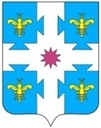 Чувашская республикаАДМИНИСТРАЦИЯКозловского муниципального округаПОСТАНОВЛЕНИЕ__.__.2023 _ №11.05.2023  №398Куславкка хулиг. КозловкаОб утверждении Положения о предоставлении гражданами, претендующими на замещение должностей муниципальной службы и лицами, замещающими должности муниципальной службы в администрации Козловского муниципального округа Чувашской Республики, сведений о доходах, расходах, об имуществе и обязательствах имущественного характера, а также о доходах, расходах, об имуществе и обязательствах имущественного характера своих супруги (супруга) и несовершеннолетних детейПриложениек постановлению администрацииКозловского муниципального округа Чувашской Республикиот 11.05.2023 № 398Приложениек Положению о предоставлении гражданами, претендующими на замещение должностей муниципальной службы и лицами, замещающими должности муниципальной службы в администрации Козловского муниципального округа Чувашской Республики, сведений о доходах, расходах, об имуществе и обязательствах имущественного характера, а также о доходах, расходах, об имуществе и обязательствах имущественного характера своих супруги (супруга) и несовершеннолетних детей 